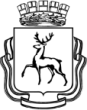 МУНИЦИПАЛЬНОЕ ОБРАЗОВАНИЕГОРОДСКОЙ ОКРУГ «ГОРОД НИЖНИЙ НОВГОРОД»МУНИЦИПАЛЬНОЕ АВТОНОМНОЕ ОБЩЕОБРАЗОВАТЕЛЬНОЕ УЧРЕЖДЕНИЕ«ШКОЛА № 74 С УГЛУБЛЕННЫМ ИЗУЧЕНИЕМ ОТДЕЛЬНЫХ ПРЕДМЕТОВ»Форма заявления кандидата в наставникиДиректору __________________________________________________________________________________________________________________________
(полные Ф. И. О. и должность кандидата в наставники)  		Прошу считать меня участвующим(ей) в отборе наставников в Программу наставничества ________________________ на _______ учебный год.Контакты кандидата: тел. __________________ E-mail: _________________С Положением о программе наставничества _______________________ ознакомлен(а).Дата написания заявления «____» _____________ 20__ г.Подпись ______________________     Расшифровка подписи _______________________Подтверждаю свое согласие на обработку своих персональных данных в порядке, установленном законодательством РФ, «____» _____________ 20__ г.Подпись ______________________ Расшифровка подписи ________________________